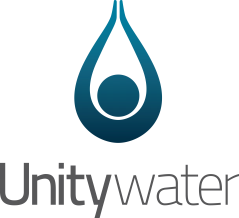 A&C - Statement of Alternative Solutions  Accreditation and CertificationPurpose:[Registered Certifier to number and give short title to each non-conforming item / acceptable solution. 'Item 1' and 'Item 2' tables provided below. For documentation of additional Items, copy table and populate as required.]In accordance with section 3.3.16 of the Unitywater Accreditation and Certification Manual, any deviation from the Unitywater Connections Policy, the SEQ Code or the Unitywater Accreditation and Certification Manual (A&C Manual) will need to be documented and alternative solutions must be proposed by a Major Connections Certifier.A Statement of Alternative Solutions ‘SoAS’ for any deviation from standards must be sufficiently detailed to ensure the Unitywater Auditor is able to fully understand the ‘deviation’ and the proposed ‘alternative solution’.Further, the SoAS Communicates the ‘justification’ for an alternative solution to the deviation from the relevant standard to successfully meet requirements of the Prudency and Efficiency test (See Appendix F of the Unitywater Accreditation and Certification Manual).Non-conforming Alternative Solutions to SEQ Code standards must be proposed by a Major Connection Certifier only.Application DetailsSoAS Date:[dd/mm/yyyy]Registered Certifier: [Registered Certifier Name]  [Number]Certifier Category:Street Address:[Street Address], [Suburb], [Post Code]Estate Name: (Where Applicable)[Estate Name or N/A] Stage Number: (Where Applicable)[Stage Number or N/A]Item 1: Proposed Non-conforming Acceptable SolutionWhat is the proposed non-conforming item?Example Only - delete prior to submission (Explain in detail what the non-conformance is? E.g. Proposed demand is 10% greater than (outside critical area’s) planned demand OR Minimum vertical clearance between proposed 150mm Ø sewer and existing 750mm Ø stormwater cannot be achieved as per the SEQ Code)Where is the non-conforming item located?Example Only - delete prior to submission (Explain in detail where the non-conformance is located. E.g. Sewerage line 5 crossing 750mm Ø stormwater drainage pipe on drawings JOBX-1234(A) Sewer Plan and JOBX-1235(A) Sewer Longitudinal Section)Which standard is the non-conforming item attributed to?Example Only - delete prior to submission (Provide details of the relevant standard e.g. SEQ Gravity Sewerage Code V2.0-2019, section 5.4.5 Underground obstructions and services and Table 5.4 Clearances Between Sewers and Other Underground Services)Why can’t the relevant Connections Policy, SEQ Code standard(s), or A&C Manual requirement be achieved?Example Only - delete prior to submission (Provide details & supporting documents demonstrating the reason(s) the relevant standard(s) cannot be met. e.g. vertical clearance between the proposed 150mm Ø sewer and existing 750mm Ø stormwater cannot be achieved due to the limited depth of the existing 750mm Ø stormwater & the inability to go beneath the stormwater due to the existing 500mm trunk water main. In order to achieve minimum cover requirements to the proposed 150mm Ø sewer, the clearance between the sewer & stormwater has been reduced.)What is the Alternative Solution proposed for the non-conforming item?Example Only - delete prior to submission (Provide details of the proposed alternative solutions to the non-conformance. Other solutions that have been investigated should also be detailed and reasons why they have been discarded.)How does the Alternative Solution satisfy the Prudency and Efficiency test?Example Only - delete prior to submission (Refer to Appendix F of the Unitywater Accreditation and Certification Manual to understand the Prudency (1) and Efficiency (2) test in that specific order.)Registered Certifier supporting comments:List of supporting Attachments (where applicable):Item 2: Proposed Non-conforming Acceptable SolutionWhat is the proposed non-conforming item?Example Only - delete prior to submission (Explain in detail what the non-conformance is? E.g. Proposed demand is 10% greater than (outside critical area’s) planned demand OR Minimum vertical clearance between proposed 150mm Ø sewer and existing 750mm Ø stormwater cannot be achieved as per the SEQ Code)Where is the non-conforming item located?Example Only - delete prior to submission (Explain in detail where the non-conformance is located. E.g. Sewerage line 5 crossing 750mm Ø stormwater drainage pipe on drawings JOBX-1234(A) Sewer Plan and JOBX-1235(A) Sewer Longitudinal Section)Which standard is the non-conforming item attributed to?Example Only - delete prior to submission (Provide details of the relevant standard e.g. SEQ Gravity Sewerage Code V2.0-2019, section 5.4.5 Underground obstructions and services and Table 5.4 Clearances Between Sewers and Other Underground Services)Why can’t the relevant Connections Policy, SEQ Code standard(s), or A&C Manual requirement be achieved?Example Only - delete prior to submission (Provide details & supporting documents demonstrating the reason(s) the relevant standard(s) cannot be met. e.g. vertical clearance between the proposed 150mm Ø sewer and existing 750mm Ø stormwater cannot be achieved due to the limited depth of the existing 750mm Ø stormwater & the inability to go beneath the stormwater due to the existing 500mm trunk water main. In order to achieve minimum cover requirements to the proposed 150mm Ø sewer, the clearance between the sewer & stormwater has been reduced.)What is the Alternative Solution proposed for the non-conforming item?Example Only - delete prior to submission (Provide details of the proposed alternative solutions to the non-conformance. Other solutions that have been investigated should also be detailed and reasons why they have been discarded.)How does the Alternative Solution satisfy the Prudency and Efficiency test?Example Only - delete prior to submission (Refer to Appendix F of the Unitywater Accreditation and Certification Manual to understand the Prudency (1) and Efficiency (2) test in that specific order.)Registered Certifier supporting comments:List of supporting Attachments (where applicable):